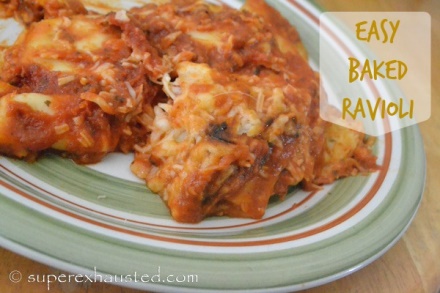 Easy Baked Ravioli1-2 bags of frozen raviolis (I use 2-4lb bags at Walmart)1-2 jars of tomato sauce4 cups of mozzarella cheese (extra needed if making large potions)cooking sprayspray a 9 x12" glass pan or disposable dish  with non stick sprayplace a layer of frozen ravioli on the bottomSpoon a layer of tomato sauce over ravioliSprinkle a layer of cheese over saucerepeat layer, ravioli, sauce, cheeseBake 30-40 minutes till bubblinghttp://www.superexhausted.com/2014/10/baked-ravioli/